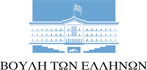 ΙΛΧΑΝ ΑΧΜΕΤ Βουλευτής Ροδόπης-Κίνημα Αλλαγής Αθήνα 29-10-2019 Επίκαιρη ΕρώτησηΠρος: Υπουργό Υποδομών και Μεταφορών Θέμα : Κατασκευή δεύτερης γέφυρας στην συνοριακή δίοδο Κήποι – Ύψαλα των ελληνο-τουρικών συνόρωνΗ κατασκευή δεύτερης, νέας και σύγχρονης γέφυρας στην συνοριακή διάβαση Κήποι- Ύψαλα της ελληνοτουρκικής μεθορίου είναι ένα έργο που συμφωνήθηκε από το 2004, επικυρώθηκε από το Ελληνικό Κοινοβούλιο το 2007, από το Τουρκικό Κοινοβούλιο το 2012, ενώ το 2013 πραγματοποιήθηκε συνάντηση της Μικτής Επιτροπής Σχεδιασμού και Παρακολούθησης Έργου στην Ανδριανούπολη, προκειμένου να εγκριθούν τα τοπογραφικά και να υπογραφεί μνημόνιο συνεργασίας.Στις 4/4/2014 υπεγράφη διακρατικό πρωτόκολλο για την χωροθέτηση και την οριογραμμή επί της 2ης διασυνοριακής οδικής γέφυρας μεταξύ Ελλάδας και Τουρκίας και στην συνέχεια έγινε σύσκεψη της ελληνικής αντιπροσωπείας της μικτής ομάδας εργασίας (ΜΟΕ) με την τουρκική αντιπροσωπεία της ΜΟΕ. Η στρατηγική θέση του Σημείου Εισόδου-Εξόδου των Κήπων, πύλης εισόδου εμπορευμάτων από τρίτες χώρες στην Ε.Ε, καθιστά επιτακτική την άμεση ενεργοποίηση του σχεδίου κατασκευής της νέας γέφυρας, η οποία θα αποτελέσει δελεαστικό σημείο διέλευσης ανθρώπων κι εμπορευμάτων ενώ θα συμβάλει αποφασιστικά στην πολιτική, οικονομική και τουριστική αναβάθμιση του Έβρου αλλά και ολόκληρης της Θράκης ως του πρώτου σημείου εισόδου στην Ε.Ε. από την Ανατολή ενώ ταυτόχρονα θα διευρύνει τις οικονομικές ανταλλαγές Ελλάδας και Τουρκίας.   Κατόπιν αυτών ερωτάσθε: Α) Πότε θα υλοποιηθούν εντέλει τα σχέδια για την κατασκευή της νέας γέφυρας στην συνοριακή δίοδο Κήποι – Ύψαλα των ελληνο-τουρικών συνόρων έτσι ώστε η δημοπράτηση για την κατασκευή να μπορεί να ξεκινήσει στις αρχές του 2020; Β) Σκοπεύετε παράλληλα να αναβαθμίσετε τις υφιστάμενες πεπαλαιωμένες  υποδομές του ελληνικού τελωνείου των Κήπων προκειμένου αυτό να μπορεί να εξυπηρετεί άνετα και με ασφάλεια τις σύγχρονες ανάγκες διέλευσης εκατομμύριων πολιτών κάθε χρόνο από το συγκεκριμένο σημείο; Ο επερωτών βουλευτήςΙλχάν Αχμέτ, Ροδόπης